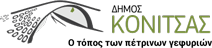                                                   Κόνιτσα 22/01/2024ΑΝΑΚΟΙΝΩΣΗΕΓΓΡΑΦΕΣ ΤΩΝ ΜΕΛΩΝ ΤΟΥ ΚΑΠΗ ΔΗΜΟΥ ΚΟΝΙΤΣΑΣ Σας ενημερώνουμε ότι οι ανανεώσεις εγγραφής και οι νέες εγγραφές των μελών του ΚΑΠΗ Δήμου Κόνιτσας πραγματοποιούνται καθημερινά στον χώρο του από 9:00π.μ. έως 12:00μ.μ. Ο Αντιδήμαρχος        Η Πρόεδρος του ΚΑΠΗΑπόστολος Τσιούτσιος  Ειρήνη Χρηστίδη 